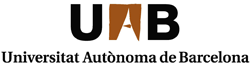 TUTOR O DIRECTOR DE TESI DOCTORALTUTOR O DIRECTOR DE TESI DOCTORALTUTOR O DIRECTOR DE TESI DOCTORALTUTOR O DIRECTOR DE TESI DOCTORALTUTOR O DIRECTOR DE TESI DOCTORALTUTOR O DIRECTOR DE TESI DOCTORALTUTOR O DIRECTOR DE TESI DOCTORALTUTOR O DIRECTOR DE TESI DOCTORALTUTOR O DIRECTOR DE TESI DOCTORALTUTOR O DIRECTOR DE TESI DOCTORALTUTOR O DIRECTOR DE TESI DOCTORALTUTOR O DIRECTOR DE TESI DOCTORALTUTOR O DIRECTOR DE TESI DOCTORALTUTOR O DIRECTOR DE TESI DOCTORALTUTOR O DIRECTOR DE TESI DOCTORALESCOLA DE DOCTORATESCOLA DE DOCTORATESCOLA DE DOCTORATESCOLA DE DOCTORATESCOLA DE DOCTORATESCOLA DE DOCTORATESCOLA DE DOCTORATESCOLA DE DOCTORATESCOLA DE DOCTORATCOGNOMSCOGNOMSCOGNOMSCOGNOMSCOGNOMSCOGNOMSCOGNOMSCOGNOMSCOGNOMSCOGNOMSCOGNOMSCOGNOMSCOGNOMSCOGNOMSCOGNOMSCOGNOMSCOGNOMSCOGNOMSCOGNOMSCOGNOMSCOGNOMSNOMNOMNOMNOMNOMNOMNOMNOMNOMNOMNOMNOMNOMCOGNOMSCOGNOMSCOGNOMSCOGNOMSCOGNOMSCOGNOMSCOGNOMSCOGNOMSCOGNOMSCOGNOMSCOGNOMSCOGNOMSCOGNOMSCOGNOMSCOGNOMSCOGNOMSCOGNOMSCOGNOMSCOGNOMSCOGNOMSCOGNOMSDEPARTAMENTDEPARTAMENTDEPARTAMENTDEPARTAMENTDEPARTAMENTDEPARTAMENTDEPARTAMENTDEPARTAMENTDEPARTAMENTDEPARTAMENTDEPARTAMENTDEPARTAMENTDEPARTAMENTDEPARTAMENTDEPARTAMENTÀREA DE CONEIXEMENTÀREA DE CONEIXEMENTÀREA DE CONEIXEMENTÀREA DE CONEIXEMENTÀREA DE CONEIXEMENTÀREA DE CONEIXEMENTÀREA DE CONEIXEMENTÀREA DE CONEIXEMENTÀREA DE CONEIXEMENTÀREA DE CONEIXEMENTÀREA DE CONEIXEMENTÀREA DE CONEIXEMENTÀREA DE CONEIXEMENTÀREA DE CONEIXEMENTÀREA DE CONEIXEMENTÀREA DE CONEIXEMENTÀREA DE CONEIXEMENTÀREA DE CONEIXEMENTÀREA DE CONEIXEMENTNIF / NIE / PASSAPORTNIF / NIE / PASSAPORTNIF / NIE / PASSAPORTNIF / NIE / PASSAPORTNIF / NIE / PASSAPORTNIF / NIE / PASSAPORTNIF / NIE / PASSAPORTNIF / NIE / PASSAPORTNIF / NIE / PASSAPORTNIF / NIE / PASSAPORTNIF / NIE / PASSAPORTNIF / NIE / PASSAPORTNIF / NIE / PASSAPORTNIF / NIE / PASSAPORTDATA NAIXEMENTDATA NAIXEMENTDATA NAIXEMENTDATA NAIXEMENTDATA NAIXEMENTDATA NAIXEMENTDATA NAIXEMENTDATA NAIXEMENTDATA NAIXEMENTDATA NAIXEMENTSEXESEXESEXESEXESEXESEXESEXESEXESEXESEXEPOBLACIÓ DE NAIXEMENTPOBLACIÓ DE NAIXEMENTPOBLACIÓ DE NAIXEMENTPOBLACIÓ DE NAIXEMENTPOBLACIÓ DE NAIXEMENTPOBLACIÓ DE NAIXEMENTPOBLACIÓ DE NAIXEMENTCODI POSTAL ( POBLACIÓ NAIXEMENT)CODI POSTAL ( POBLACIÓ NAIXEMENT)CODI POSTAL ( POBLACIÓ NAIXEMENT)CODI POSTAL ( POBLACIÓ NAIXEMENT)CODI POSTAL ( POBLACIÓ NAIXEMENT)CODI POSTAL ( POBLACIÓ NAIXEMENT)CODI POSTAL ( POBLACIÓ NAIXEMENT)CODI POSTAL ( POBLACIÓ NAIXEMENT)CODI POSTAL ( POBLACIÓ NAIXEMENT)CODI POSTAL ( POBLACIÓ NAIXEMENT)CODI POSTAL ( POBLACIÓ NAIXEMENT)CODI POSTAL ( POBLACIÓ NAIXEMENT)PAÍS DE NAIXEMENTPAÍS DE NAIXEMENTPAÍS DE NAIXEMENTPAÍS DE NAIXEMENTPAÍS DE NAIXEMENTPAÍS DE NAIXEMENTPAÍS DE NAIXEMENTNACIONALITATNACIONALITATNACIONALITATNACIONALITATNACIONALITATNACIONALITATNACIONALITATNACIONALITATADREÇA PARTICULARADREÇA PARTICULARADREÇA PARTICULARADREÇA PARTICULARADREÇA PARTICULARADREÇA PARTICULARADREÇA PARTICULARADREÇA PARTICULARADREÇA PARTICULARADREÇA PARTICULARADREÇA PARTICULARADREÇA PARTICULARADREÇA PARTICULARADREÇA PARTICULARADREÇA PARTICULARADREÇA PARTICULARADREÇA PARTICULARADREÇA PARTICULARADREÇA PARTICULARADREÇA PARTICULARADREÇA PARTICULARADREÇA PARTICULARADREÇA PARTICULARADREÇA PARTICULARADREÇA PARTICULARADREÇA PARTICULARADREÇA PARTICULARADREÇA PARTICULARADREÇA PARTICULARADREÇA PARTICULARADREÇA PARTICULARADREÇA PARTICULARADREÇA PARTICULARADREÇA PARTICULARPOBLACIÓPOBLACIÓPOBLACIÓPOBLACIÓPOBLACIÓPOBLACIÓPOBLACIÓPOBLACIÓPOBLACIÓCODI POSTALCODI POSTALCODI POSTALCODI POSTALCODI POSTALCODI POSTALCODI POSTALCODI POSTALCODI POSTALPROVÍNCIA / PAÍSPROVÍNCIA / PAÍSPROVÍNCIA / PAÍSPROVÍNCIA / PAÍSPROVÍNCIA / PAÍSPROVÍNCIA / PAÍSPROVÍNCIA / PAÍSPROVÍNCIA / PAÍSPROVÍNCIA / PAÍSPROVÍNCIA / PAÍSPROVÍNCIA / PAÍSPROVÍNCIA / PAÍSPROVÍNCIA / PAÍSPROVÍNCIA / PAÍSPROVÍNCIA / PAÍSPROVÍNCIA / PAÍSTELÈFON PARTICULARTELÈFON PARTICULARTELÈFON PARTICULARTELÈFON PARTICULARTELÈFON PARTICULARTELÈFON PARTICULARTELÈFON PARTICULARTELÈFON  A LA UABTELÈFON  A LA UABTELÈFON  A LA UABTELÈFON  A LA UABTELÈFON  A LA UABTELÈFON  A LA UABTELÈFON  A LA UABE-MAILE-MAILE-MAILE-MAILE-MAILE-MAILE-MAILE-MAILE-MAILE-MAILE-MAILE-MAILE-MAILE-MAILE-MAILE-MAILE-MAILE-MAILE-MAILE-MAILDEPARTAMENT/INSTITUD/UNIVERSITAT/INSTITUCIÓ (procedència)DEPARTAMENT/INSTITUD/UNIVERSITAT/INSTITUCIÓ (procedència)DEPARTAMENT/INSTITUD/UNIVERSITAT/INSTITUCIÓ (procedència)DEPARTAMENT/INSTITUD/UNIVERSITAT/INSTITUCIÓ (procedència)DEPARTAMENT/INSTITUD/UNIVERSITAT/INSTITUCIÓ (procedència)DEPARTAMENT/INSTITUD/UNIVERSITAT/INSTITUCIÓ (procedència)DEPARTAMENT/INSTITUD/UNIVERSITAT/INSTITUCIÓ (procedència)DEPARTAMENT/INSTITUD/UNIVERSITAT/INSTITUCIÓ (procedència)DEPARTAMENT/INSTITUD/UNIVERSITAT/INSTITUCIÓ (procedència)DEPARTAMENT/INSTITUD/UNIVERSITAT/INSTITUCIÓ (procedència)DEPARTAMENT/INSTITUD/UNIVERSITAT/INSTITUCIÓ (procedència)DEPARTAMENT/INSTITUD/UNIVERSITAT/INSTITUCIÓ (procedència)DEPARTAMENT/INSTITUD/UNIVERSITAT/INSTITUCIÓ (procedència)DEPARTAMENT/INSTITUD/UNIVERSITAT/INSTITUCIÓ (procedència)DEPARTAMENT/INSTITUD/UNIVERSITAT/INSTITUCIÓ (procedència)DEPARTAMENT/INSTITUD/UNIVERSITAT/INSTITUCIÓ (procedència)DEPARTAMENT/INSTITUD/UNIVERSITAT/INSTITUCIÓ (procedència)DEPARTAMENT/INSTITUD/UNIVERSITAT/INSTITUCIÓ (procedència)DEPARTAMENT/INSTITUD/UNIVERSITAT/INSTITUCIÓ (procedència)DEPARTAMENT/INSTITUD/UNIVERSITAT/INSTITUCIÓ (procedència)DEPARTAMENT/INSTITUD/UNIVERSITAT/INSTITUCIÓ (procedència)DEPARTAMENT/INSTITUD/UNIVERSITAT/INSTITUCIÓ (procedència)DEPARTAMENT/INSTITUD/UNIVERSITAT/INSTITUCIÓ (procedència)DEPARTAMENT/INSTITUD/UNIVERSITAT/INSTITUCIÓ (procedència)DEPARTAMENT/INSTITUD/UNIVERSITAT/INSTITUCIÓ (procedència)DEPARTAMENT/INSTITUD/UNIVERSITAT/INSTITUCIÓ (procedència)DEPARTAMENT/INSTITUD/UNIVERSITAT/INSTITUCIÓ (procedència)DEPARTAMENT/INSTITUD/UNIVERSITAT/INSTITUCIÓ (procedència)DEPARTAMENT/INSTITUD/UNIVERSITAT/INSTITUCIÓ (procedència)DEPARTAMENT/INSTITUD/UNIVERSITAT/INSTITUCIÓ (procedència)DEPARTAMENT/INSTITUD/UNIVERSITAT/INSTITUCIÓ (procedència)DEPARTAMENT/INSTITUD/UNIVERSITAT/INSTITUCIÓ (procedència)DEPARTAMENT/INSTITUD/UNIVERSITAT/INSTITUCIÓ (procedència)DEPARTAMENT/INSTITUD/UNIVERSITAT/INSTITUCIÓ (procedència)DirectorDirectorDirectorTutorTutorTutorPROGRAMA DE DOCTORATPROGRAMA DE DOCTORATPROGRAMA DE DOCTORATPROGRAMA DE DOCTORATPROGRAMA DE DOCTORATPROGRAMA DE DOCTORATPROGRAMA DE DOCTORATPROGRAMA DE DOCTORATDATA INICI:              DATA INICI:              DATA INICI:              DATA INICI:              DATA INICI:              DATA INICI:              DATA INICI:              DATA INICI:              DATA INICI:              DATA INICI:              DATA INICI:              DATA INICI:              DATA INICI:              DATA INICI:                 DATA FINALITZACIÓ (aproximada):               DATA FINALITZACIÓ (aproximada):               DATA FINALITZACIÓ (aproximada):               DATA FINALITZACIÓ (aproximada):               DATA FINALITZACIÓ (aproximada):               DATA FINALITZACIÓ (aproximada):               DATA FINALITZACIÓ (aproximada):               DATA FINALITZACIÓ (aproximada):               DATA FINALITZACIÓ (aproximada):               DATA FINALITZACIÓ (aproximada):               DATA FINALITZACIÓ (aproximada):               DATA FINALITZACIÓ (aproximada):               DATA FINALITZACIÓ (aproximada):               DATA FINALITZACIÓ (aproximada):               DATA FINALITZACIÓ (aproximada):               DATA FINALITZACIÓ (aproximada):               DATA FINALITZACIÓ (aproximada):               DATA FINALITZACIÓ (aproximada):               DATA FINALITZACIÓ (aproximada):               DATA FINALITZACIÓ (aproximada):            Bellaterra,                  de / d'               de 20Bellaterra,                  de / d'               de 20Bellaterra,                  de / d'               de 20Bellaterra,                  de / d'               de 20Bellaterra,                  de / d'               de 20Bellaterra,                  de / d'               de 20Bellaterra,                  de / d'               de 20Bellaterra,                  de / d'               de 20Bellaterra,                  de / d'               de 20Bellaterra,                  de / d'               de 20Bellaterra,                  de / d'               de 20Bellaterra,                  de / d'               de 20Bellaterra,                  de / d'               de 20Bellaterra,                  de / d'               de 20Bellaterra,                  de / d'               de 20Bellaterra,                  de / d'               de 20Bellaterra,                  de / d'               de 20Bellaterra,                  de / d'               de 20Bellaterra,                  de / d'               de 20Bellaterra,                  de / d'               de 20Bellaterra,                  de / d'               de 20Bellaterra,                  de / d'               de 20Bellaterra,                  de / d'               de 20Bellaterra,                  de / d'               de 20Bellaterra,                  de / d'               de 20Bellaterra,                  de / d'               de 20Bellaterra,                  de / d'               de 20Bellaterra,                  de / d'               de 20Bellaterra,                  de / d'               de 20Bellaterra,                  de / d'               de 20Bellaterra,                  de / d'               de 20Bellaterra,                  de / d'               de 20Bellaterra,                  de / d'               de 20Bellaterra,                  de / d'               de 20L' / la interessat/daL' / la interessat/daL' / la interessat/daL' / la interessat/daL' / la interessat/daEl/la Director/aEl/la Director/aEl/la Director/aEl/la Director/aEl/la Director/aEl/la Director/aL' / la interessat/daL' / la interessat/daL' / la interessat/daL' / la interessat/daL' / la interessat/dade Departamentde Departamentde Departamentde Departamentde Departamentde DepartamentSIGNATURA I NOM I COGNOMSSIGNATURA I NOM I COGNOMSSIGNATURA I NOM I COGNOMSSIGNATURA I NOM I COGNOMSSIGNATURA I NOM I COGNOMSSIGNATURA I NOM I COGNOMSSIGNATURA I NOM I COGNOMSSIGNATURA I NOM I COGNOMSSIGNATURA I NOM I COGNOMSSIGNATURA I NOM I COGNOMSSIGNATURA I NOM I COGNOMSSIGNATURA I NOM I COGNOMSSIGNATURA I NOM I COGNOMSSIGNATURA I NOM I COGNOMSSIGNATURA I NOM I COGNOMSSIGNATURA I NOM I COGNOMSSIGNATURA I NOM I COGNOMSSIGNATURA I NOM I COGNOMSSIGNATURA I NOM I COGNOMSSIGNATURA I NOM I COGNOMSEl/la Coordinador/a del Programa de DoctoratEl/la Coordinador/a del Programa de DoctoratEl/la Coordinador/a del Programa de DoctoratEl/la Coordinador/a del Programa de DoctoratEl/la Coordinador/a del Programa de DoctoratEl/la Coordinador/a del Programa de DoctoratEl/la Coordinador/a del Programa de DoctoratEl/la Coordinador/a del Programa de DoctoratEl/la Coordinador/a del Programa de DoctoratEl/la Coordinador/a del Programa de DoctoratEl/la Coordinador/a del Programa de DoctoratEl/la Coordinador/a del Programa de DoctoratEl/la Coordinador/a del Programa de DoctoratEl/la Coordinador/a del Programa de DoctoratSIGNATURA I NOM I COGNOMSSIGNATURA I NOM I COGNOMSSIGNATURA I NOM I COGNOMSSIGNATURA I NOM I COGNOMSSIGNATURA I NOM I COGNOMSSIGNATURA I NOM I COGNOMSSIGNATURA I NOM I COGNOMSSIGNATURA I NOM I COGNOMSSIGNATURA I NOM I COGNOMSSIGNATURA I NOM I COGNOMSDirector de tesis per l'alumne (indicar nom i cognoms): ____________________________________________Director de tesis per l'alumne (indicar nom i cognoms): ____________________________________________Director de tesis per l'alumne (indicar nom i cognoms): ____________________________________________Director de tesis per l'alumne (indicar nom i cognoms): ____________________________________________Director de tesis per l'alumne (indicar nom i cognoms): ____________________________________________Director de tesis per l'alumne (indicar nom i cognoms): ____________________________________________Director de tesis per l'alumne (indicar nom i cognoms): ____________________________________________Director de tesis per l'alumne (indicar nom i cognoms): ____________________________________________Director de tesis per l'alumne (indicar nom i cognoms): ____________________________________________Director de tesis per l'alumne (indicar nom i cognoms): ____________________________________________Director de tesis per l'alumne (indicar nom i cognoms): ____________________________________________Director de tesis per l'alumne (indicar nom i cognoms): ____________________________________________Director de tesis per l'alumne (indicar nom i cognoms): ____________________________________________Director de tesis per l'alumne (indicar nom i cognoms): ____________________________________________Director de tesis per l'alumne (indicar nom i cognoms): ____________________________________________Director de tesis per l'alumne (indicar nom i cognoms): ____________________________________________Director de tesis per l'alumne (indicar nom i cognoms): ____________________________________________Director de tesis per l'alumne (indicar nom i cognoms): ____________________________________________Director de tesis per l'alumne (indicar nom i cognoms): ____________________________________________Director de tesis per l'alumne (indicar nom i cognoms): ____________________________________________Director de tesis per l'alumne (indicar nom i cognoms): ____________________________________________Director de tesis per l'alumne (indicar nom i cognoms): ____________________________________________Director de tesis per l'alumne (indicar nom i cognoms): ____________________________________________Director de tesis per l'alumne (indicar nom i cognoms): ____________________________________________Director de tesis per l'alumne (indicar nom i cognoms): ____________________________________________Director de tesis per l'alumne (indicar nom i cognoms): ____________________________________________Director de tesis per l'alumne (indicar nom i cognoms): ____________________________________________Director de tesis per l'alumne (indicar nom i cognoms): ____________________________________________Director de tesis per l'alumne (indicar nom i cognoms): ____________________________________________Director de tesis per l'alumne (indicar nom i cognoms): ____________________________________________Director de tesis per l'alumne (indicar nom i cognoms): ____________________________________________